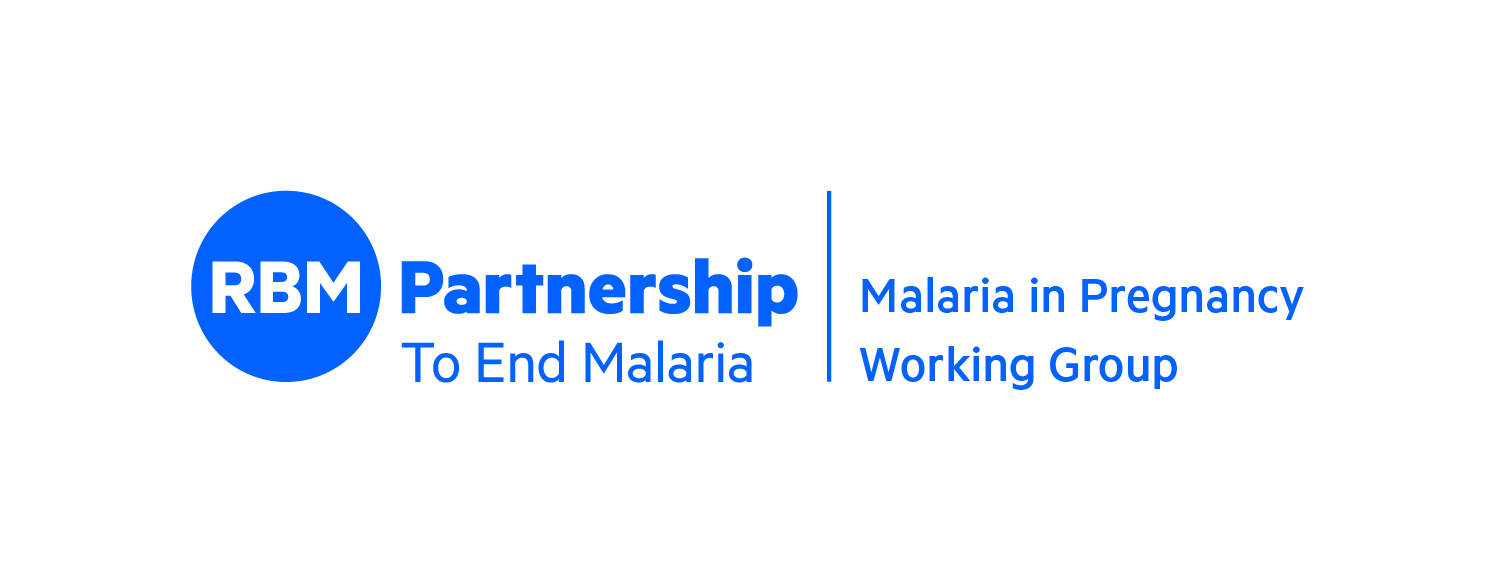 RBM PartnershipMalaria in Pregnancy Working GroupTwenty-third Annual MeetingGeneva, SwitzerlandSeptember 12 & 13, 2023Strengthening partnerships to close the gaps in MiPMeeting Objectives:Discuss opportunities to prioritize MiP as part of the broader ANC platformShare, disseminate and discuss new MiP research and innovations with implications for MiP programmingDisseminate learning from country experiences in improving coverage of MiP interventionsDevelop WG action plan for 2024Tuesday, September 12th  Wednesday, September 13th TimeSession DescriptionPresenter/ Facilitator8:00 – 8:30Arrival & Meeting Registration8:30 – 9:00WelcomeOpening Remarks Introduction of new co-ChairReview of Agenda/Meeting ObjectivesMichael Charles, CEO RBM PartnershipDaniel Ngamije, WHO GMP DirectorJulie Gutman, CDCChonge Kitojo, PMI/USAID9:00 – 10:45Broader support of the ANC platformPresentation: Gender/Youth & MiP1. Accelerating a Gender-Transformative Approach to Malaria in Pregnancy Advocacy2. Listening to Women’s Voices: A client-centered approach to preventing MiP through ANC3. PMI-S Gender Rapid Assessment, Strategy Development and Implementation4. Maternal Health & Malaria: Opportunities for Collaboration and IntegrationFacilitator: Mercedes Bonet, WHO1. Deborah Atobrah, CEGENSA, University of Ghana2. Elizabeth Arlotti Parish, Jhpiego3. IniAbasi Nglass, MSH4. Meredith Mikulich, Office of Maternal and Child Health and Nutrition, USAID10:45 – 11:15Break/Networking11:15 - 12:30ANC policy & practice1. Optimizing scaleup of Group ANC as a strategic tool in improving standard and coverage of care in 104 facilities on MiP and ANC retention in Nasarawa State, Nigeria2. Group ANC Results from Benin3. Multi-country analysis of WHO Antenatal Care Policy on the Prevention of Malaria in Pregnancy  4. Equity of Antenatal Care Services, Atlantique, Benin & Geita, Tanzania, 2021-2022Facilitator: Dale Halliday, Unitaid1. Eberechukwu Eke, Jhpiego, Nigeria2. Julie Gutman, CDC3. Bolanle Olapeju, Uniformed Services University4. Anna Munsey, CDC12:30 – 13:30LUNCH13:30 – 15:30A Deeper Dive into C-IPTp Programming: Learning from countries & partnersFacilitator: Elaine Roman, JhpiegoSilvia Schwarte, WHOMoussa Dadjoari, NMCP Burkina FasoEmmanuel Shekerau, NMCP NigeriaCamille Houetohoussu, NMCP BeninBrune Estelle Ramiranirina, NMCP MadagascarMaud Majeres-Lugand, MMVSusan Youll, PMIAnne-Sophie Briand, Global Fund15:30 – 16:00Break/Networking16:00 – 17:25Research Symposia: What’s new in MiP1. Protection from malaria after pre-conception PfSPZ Vaccine2. The development of PfPSZ vaccines for the prevention of pregnancy malaria3. Quantifying the impact of malaria in pregnancy on maternal anemia 4. Intermittent preventive treatment with dihydroartemisinin-piperaquine for malaria in pregnancy in women living with HIV 5. PBPK modelling to support the clinical development of antimalarials in pregnant womenFacilitator: Prudence Hamade, Malaria Consortium1. Halimatou Diawara, MRTC, U of Bamako and Sara Healy, LMIV, NIH - virtual2. Thomas L. Richie and Stephen L. Hoffman, Sanaria3. Sequoia Leuba, Imperial College London4. Hellen Barsosio, KEMRI - virtual5. Nada Abla Geiser, MMV17:25 – 17:30Looking ahead to Day 2Chonge Kitojo, co-ChairTimeSession DescriptionPresenter/Facilitator8:30 – 8:45Report out: MiP WG Country Advisory BoardNnenna Ogbulafor, NMEP Nigeria8:45 – 9:00Speed Up IPTp Scale Up campaign updateAbena Poku-Awuku, MMV9:00 – 11:00Using data for MiP programming decisions 1. SME & MiP2. WHO ANC SMART Guideline to advance guideline implementation and data use3. Utility of ANC Attendees as a Sentinel Surveillance Population in Geita, Tanzania & Rarieda, Kenya4. Using ANC-based malaria screening to reconstruct transmission and burden trends within the communityFacilitator: Peter Olumese, WHO1. Molly Robertson, Global Fund, SMERG - virtual2. María Barreix, WHO3. Anna Munsey, CDC4. Joseph Hicks, Imperial College London11:00 – 11:30Break/Networking11:30 – 12:30Engaging innovatively private sector opportunities to increase access to MiP commodities – examples of digital health initiatives 1. Increasing Malaria in Pregnancy Services in Kenya through Private Sector Engagement2. Maisha Meds: digital infrastructure to support malaria care in the private sectorFacilitator: Maud Majeres Lugand, MMV1. Edna Anab & Samuel Nderi, Kasha - virtual2. Victoria Goodfellow, Maisha Meds12:30 – 13:30LUNCHPause café13:30 – 14:45Inform, sensitize and advocate to improve access to MiP servicesAntenatal Care Within Primary Health CareMultisectoral Mass Action Against Malaria (MAAM) for a Malaria Free PregnancySBC for Early ANC InitiationFacilitator: Abena Poku-Awuku, MMV1. Ashley Malpass, USAID/PMI2. Peter Mbabazi, MOH Uganda, MSWG -virtual3. Angela Acosta, JHU CCP, SBC WG14:45 - 15:15Break/Networking15:15 – 17:20Action planning: Where do we go from here?Facilitators: Julie Gutman & Chonge Kitojo, co-Chairs17:20 – 17:30Meeting CloseJulie Gutman, co-Chair